Toyota do Brasil intensifica esforços de descarbonização na indústria automotivaNa vanguarda da inovação, a Toyota defende a importância dos biocombustíveis associados à eletrificação automotiva no Ethanol Talks na Índia.Como apoio ao projeto de lei 'Combustível do Futuro', a Toyota mostra seu compromisso com a descarbonização e a sustentabilidade na mobilidade.SÃO PAULO, agosto de 2023 - Em sua incessante busca pela sustentabilidade, a Toyota do Brasil destacou sua defesa do uso de biocombustíveis na eletrificação automotiva durante o "Ethanol Talks" na Índia. A participação da empresa na Missão oficial do Parlamento Brasileiro na Índia foi marcada pela colaboração com entidades como UNICA, APLA e APEX. Em reuniões estratégicas, ficou evidente a intenção da Índia de expandir o uso de biocombustíveis para a descarbonização do transporte, com a meta de 20% de etanol misturado à gasolina até 2025.Em abril passado, um acordo de cooperação entre o Brasil e a Índia foi consolidado, demonstrando o apoio do Governo Brasileiro à transição de combustíveis. Roberto Braun, Diretor de Assuntos Regulatórios e Governamentais da Toyota do Brasil, destacou: "Estamos entusiasmados em continuar contribuindo para que a Índia aproveite essa tecnologia madura que favorece a neutralidade de carbono. Outros países têm mostrado interesse em nossa perspectiva."Na edição especial do "Ethanol Talks - Energy Week" em Goa, a Toyota ressaltou as oportunidades dos biocombustíveis, combinando etanol com outras tecnologias de eletrificação. Braun enfatizou a urgência da ação climática, declarando: "O aquecimento global exige que alcancemos a neutralidade de carbono. Precisamos reduzir as emissões agora. Desde 1997, nossas inovações reduziram 160 milhões de toneladas de CO2."Além disso, durante o evento, o Ministro de Minas e Energia, Alexandre Silveira, anunciou o projeto de lei 'Combustível do Futuro'. Esta proposta enfatiza a avaliação completa das emissões de CO2 e sugere um aumento na proporção de etanol na gasolina de 27% para 30%.A Toyota Índia (TKM) também apresentou o Corolla híbrido flex, produzido no Brasil. O veículo ressalta a dedicação global da Toyota a tecnologias limpas. Esta inovação, com mais de 60 mil unidades vendidas no Brasil, evitou a emissão de 10 mil toneladas de CO2.Em seu encerramento, Braun delineou as estratégias da Toyota em quatro tecnologias de eletrificação. Além dos modelos híbridos e híbridos flex, a empresa se dedica a híbridos plug-in, veículos 100% a bateria e veículos movidos a hidrogênio. Braun concluiu: "Existem várias rotas tecnológicas para descarbonizar a mobilidade mundialmente. O Brasil já deu início a este processo optando pelo etanol. Estamos em um momento em que soluções são necessárias não apenas para novas tecnologias, mas também para o que já está estabelecido."A visão da Toyota reconhece a posição única do Brasil na produção de etanol de baixo carbono e infraestrutura já estabelecida, ressaltando a empresa como uma líder na transição para a mobilidade sustentável.Objetivos de Desenvolvimento SustentávelA divulgação deste material colabora diretamente para os seguintes Objetivos de Desenvolvimento Sustentável (ODS) da ONU:_____________________________________________________________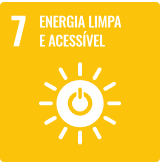 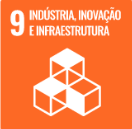 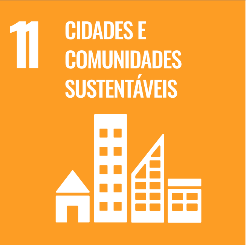 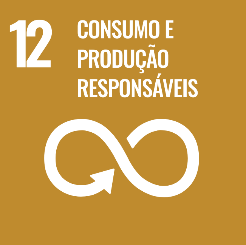 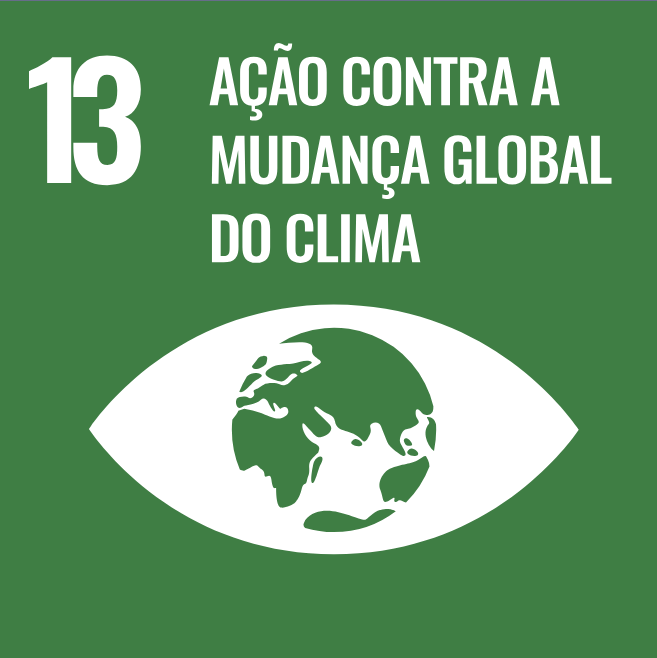 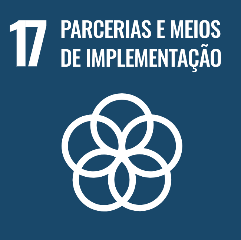 Sobre a Toyota do BrasilA Toyota do Brasil está presente no País há 65 anos. Possui quatro unidades produtivas, localizadas em Indaiatuba, Sorocaba, Porto Feliz e São Bernardo do Campo, todas no Estado de São Paulo, e emprega cerca de seis mil pessoas.A Toyota é a montadora líder em eletrificação no mundo: desde 1997 já foram comercializados mais de 20 milhões de automóveis mais limpos, sejam modelos híbridos, híbridos flex, híbridos plug-in, 100% a bateria ou movidos a hidrogênio.Com o objetivo de impulsionar a eletrificação da frota de veículos no Brasil, em 2013, a Toyota lançou o primeiro veículo híbrido em nosso país, o Toyota Prius. Em 2019 a companhia foi além, inovando mais uma vez para oferecer o único híbrido flex do mundo – fabricado com exclusividade no mercado brasileiro –, o Corolla Sedã, e, em 2021, o primeiro SUV híbrido flex do mercado, o Corolla Cross, também fabricado no País. Atualmente, já são mais de 55 mil carros eletrificados com a tecnologia híbrido flex em circulação pelo Brasil.Em 2020, lançou a KINTO, sua nova empresa de mobilidade, para oferecer serviços como aluguel de carros e gestão de frotas a uma sociedade em transformação. Também reforçou sua marca GAZOO, por meio de iniciativas que desafiam a excelência de seus veículos. Tem como missão produzir felicidade para todas as pessoas (Happiness for All) e, para tanto, está comprometida em desenvolver carros cada vez melhores e mais seguros, além de avançar nas soluções de mobilidade. Junto com a Fundação Toyota do Brasil, tem iniciativas que repercutem nos 17 Objetivos de Desenvolvimento Sustentável da ONU. Mais informações: Toyota Global e Toyota do Brasil.Mais informaçõesToyota do Brasil – Departamento de ComunicaçãoLilian Assis – lassis@toyota.com.brKelly Buarque – kbuarque@toyota.com.br Kessia Santos – kosantos@toyota.com.br
 RPMA Comunicaçãotoyota@rpmacomunicacao.com.br Guilherme Magna – (11) 98600-8988Leonardo de Araujo – (11) 96084-0473Henrique Carmo - (11) 98058-6298Tel.: (11) 5501-4655